第　　　号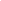 令和　　年　　月　　日令和　年度　福祉教育推進事業精算兼実績報告書（宛先）社会福祉法人岡崎市社会福祉協議会長所 在 地　　　　　　　　　　　　　　　　学 校 名　　　　　　　　　　　　　　　　校 長 名　　　　　　　　　　　　　　　　令和    年　　月　　日付け岡社協第　　　号で補助金等の交付決定を受けた事業が完了しましたので、次のとおり報告いたします。１　補助金残額　　　　　　　　円　２　事業効果及び課題　　　　　　　　　　　　　　　　　　　　　　　　　　　　３　添付書類　　 ・福祉教育推進事業報告書・福祉教育推進事業収支決算書・領収書（コピー）、資料等令和　年度　福祉教育推進事業報告書※活動区分は別紙１「活動内容区分」をご参照ください。令和　年度　福祉教育推進事業収支決算書学校名［　　　　　　　　　　　　　　　　］【収入の部】　　　　　　　　　　　　　　　　　　　　　　　　（単位：円）【支出の部】＊支出内容がわかる領収書（コピー）を添付してください。　交通費等領収書の無い場合は、学校長の証明を添付してください。学　校　名担当教諭名電話番号活動区分事業名実施月日参加生徒数事業内容例）Ｂ－①－ウ一人暮らし高齢者訪問事業○月○日○名○年生が学区の対象者に手紙を書き、訪問して交流した。項目金額説明　市社協補助金合計項目項目金額説明１　会議費１　会議費２　旅費等２　旅費等３　講師等謝金３　講師等謝金４　事業費内訳①　消耗品費４　事業費内訳②　通信運搬費４　事業費内訳③　印刷製本費４　事業費内訳④　調査資料代４　事業費内訳⑤　４　事業費内訳⑥４　事業費内訳⑦５　５　６６７７合計合計